Приложение к постановлению администрации Палехского муниципального районаот                            №               -пПоложениеоб организации и осуществлении мероприятий по территориальной обороне и гражданской обороне, защите населения и территории Палехского муниципального района  от чрезвычайных ситуаций природного и техногенного характера
            Положение об организации и осуществлении мероприятий по территориальной обороне и гражданской обороне, защите населения и территории Палехского муниципального района  от чрезвычайных ситуаций природного и техногенного характера (далее - Положение) разработано в соответствии с Конституцией Российской Федерации, Федеральным конституционным законом "О чрезвычайном положении", Федеральным законом от 21.12.1994 N 68-ФЗ "О защите населения и территорий от чрезвычайных ситуаций природного и техногенного характера", Федеральным законом от 12.02.1998 N 28-ФЗ "О гражданской обороне", Федеральным законом от 06.10.2003 N 131-ФЗ "Об общих принципах организации местного самоуправления в Российской Федерации" и другими федеральными законами; Уставом  Палехского муниципального района.1 Основные понятияТерриториальная оборона - составная часть системы обороны государства, которая организуется в целях защиты населения, объектов и коммуникаций на территории РФ от действий противника, диверсионных или террористических актов, а также введения и поддержания режимов чрезвычайного положения и военного положения.Гражданская оборона - система мероприятий по подготовке к защите и по защите населения, материальных и культурных ценностей от опасностей, возникающих при ведении военных действий или вследствие этих действий, а также при возникновении чрезвычайных ситуаций природного и техногенного характера.Мероприятия по гражданской обороне - организационные и специальные действия, осуществляемые в области гражданской обороны в соответствии с федеральными законами и иными нормативными правовыми актами Российской Федерации.Силы гражданской обороны - спасательные воинские формирования федерального органа исполнительной власти, уполномоченного на решение задач в области гражданской обороны, подразделения федеральной противопожарной службы, аварийно-спасательные формирования и спасательные службы, а также создаваемые на военное время в целях решения задач в области гражданской обороны специальные формирования.Чрезвычайная ситуация - это обстановка на определенной территории, сложившаяся в результате аварии, опасного природного явления, катастрофы, стихийного или иного бедствия, которые могут повлечь или повлекли за собой человеческие жертвы, ущерб здоровью людей или окружающей природной среде, значительные материальные потери и нарушение условий жизнедеятельности людей.Предупреждение чрезвычайных ситуаций - это комплекс мероприятий, проводимых заблаговременно и направленных на максимально возможное уменьшение риска возникновения чрезвычайных ситуаций, а также на сохранение здоровья людей, снижение размеров ущерба окружающей природной среде и материальных потерь в случае их возникновения.Ликвидация чрезвычайных ситуаций - это аварийно-спасательные и другие неотложные работы, проводимые при возникновении чрезвычайных ситуаций и направленные на спасение жизни и сохранение здоровья людей, снижение размеров ущерба окружающей природной среде и материальных потерь, а также на локализацию зон чрезвычайных ситуаций, прекращение действия характерных для них опасных факторов.Зона чрезвычайной ситуации - это территория, на которой сложилась чрезвычайная ситуация.Аварийно-спасательные работы на территории Палехского муниципального района, подвергшейся чрезвычайной ситуации природного и техногенного характера (аварии, опасные природные явления, катастрофы, стихийные или иные бедствия), проводятся в целях спасения жизни и сохранения здоровья людей, материальных и культурных ценностей, снижения размеров ущерба окружающей среде, локализации чрезвычайной ситуации и ее опасных факторов.2. Общие положения2.1. Настоящее Положение регламентирует деятельность администрации  Палехского муниципального района в соответствии с пунктом 21 части 1 статьи 15 Федерального закона от 6 октября 2003 года N 131-ФЗ "Об общих принципах организации местного самоуправления в Российской Федерации". К вопросам местного значения муниципального района относятся организация и осуществление мероприятий по территориальной обороне и гражданской обороне, защите населения и территории от чрезвычайных ситуаций природного и техногенного характера.2.2. Настоящее Положение определяет порядок реализации указанных выше вопросов местного значения на территории Палехского муниципального района, а также определяет и устанавливает расходные обязательства Палехского муниципального района по обеспечению реализации указанных выше вопросов местного значения.2.3. Территориальная и гражданская оборона Палехского муниципального района организуется и ведется в соответствии с законами Российской Федерации, указами Президента Российской Федерации, постановлениями Правительства Российской Федерации, директивами и приказами министра Российской Федерации по делам гражданской обороны, чрезвычайным ситуациям и ликвидации последствий стихийных бедствий, нормативными правовыми актами Правительства Ивановской области и органов местного самоуправления Палехского муниципального района.2.4. Основными задачами в области гражданской обороны являются:2.4.1. Обучение населения в области гражданской обороны.2.4.2. Оповещение населения об опасностях, возникающих при ведении военных действий или вследствие этих действий, а также при возникновении чрезвычайных ситуаций природного и техногенного характера.2.4.3. Эвакуация населения, материальных и культурных ценностей в безопасные районы.2.4.4. Предоставление населению убежищ и средств индивидуальной защиты.2.4.5. Проведение мероприятий по световой маскировке и другим видам маскировки.2.4.6. Проведение аварийно-спасательных работ в случае возникновения опасностей для населения при ведении военных действий или вследствие этих действий, а также вследствие чрезвычайных ситуаций природного и техногенного характера.2.4.7. Первоочередное обеспечение населения, пострадавшего при ведении военных действий или вследствие этих действий, в том числе медицинское обслуживание, оказание первой помощи, срочное предоставление жилья и принятие других необходимых мер.2.4.8. Борьба с пожарами, возникшими при ведении военных действий или вследствие этих действий.2.4.9. Санитарная обработка населения, обеззараживание зданий и сооружений, специальная обработка техники и территорий.2.4.10. Восстановление и поддержание порядка в районах, пострадавших при ведении военных действий или вследствие этих действий, а также вследствие чрезвычайных ситуаций природного и техногенного характера.2.4.11. Срочное восстановление функционирования необходимых коммунальных служб в военное время.2.4.12. Срочное захоронение трупов в военное время.2.4.13. Разработка и осуществление мер, направленных на сохранение объектов, необходимых для устойчивого функционирования экономики и выживания населения в военное время.2.4.14. Обеспечение постоянной готовности сил и средств гражданской обороны.3. Принципы организации и ведения гражданской обороны.3.1. Организация и ведение гражданской обороны являются одними из важнейших функций администрации района, составными частями оборонного строительства, обеспечения безопасности.3.2. Подготовка к ведению гражданской обороны осуществляется заблаговременно в мирное время с учетом развития вооружения, военной техники и средств защиты населения от опасностей, возникающих при ведении военных действий или вследствие этих действий, а также при возникновении чрезвычайных ситуаций природного и техногенного характера.3.3. Ведение гражданской обороны на территории Палехского муниципального района начинается с момента объявления состояния войны, фактического начала военных действий или введения Президентом Российской Федерации военного положения на территории Российской Федерации или в отдельных её местностях, а также при возникновении чрезвычайных ситуаций природного и техногенного характера.4. Полномочия администрации Палехского муниципального района и организаций на территории Палехского муниципального района в области гражданской обороны.4.1. Полномочиями администрации Палехского муниципального района является решение вопросов по организации и осуществлению мероприятий по территориальной обороне и гражданской обороне, предусмотренных пунктом 21 части 1 статьи 15 Федерального закона от 6 октября 2003 года N 131-ФЗ "Об общих принципах организации местного самоуправления в Российской Федерации".4.2. Администрация Палехского муниципального района самостоятельно в пределах границ Палехского муниципального района:4.2.1. Проводит мероприятия по гражданской обороне, разрабатывает и реализовывает планы гражданской обороны и защиты населения.4.2.2. Проводит подготовку и обучение населения в области гражданской обороны.4.2.3. Создаёт и поддерживает в состоянии постоянной готовности к использованию муниципальные системы оповещения населения об опасностях, возникающих при ведении военных действий или вследствие этих действий, а также об угрозе возникновения или о возникновении чрезвычайных ситуаций природного и техногенного характера, защитные сооружения и другие объекты гражданской обороны.4.2.4. Проводит мероприятия по подготовке к эвакуации населения, материальных и культурных ценностей в безопасные районы.4.2.5. Проводит первоочередные мероприятия по поддержанию устойчивого функционирования организаций в военное время.4.2.6. Создаёт и содержит в целях гражданской обороны запасы продовольствия, медицинских средств индивидуальной защиты и иных средств.4.2.7. Обеспечивает своевременное оповещение населения, в том числе экстренное оповещение населения об опасностях, возникающих при ведении военных действий или ' вследствие этих действий, а также об угрозе возникновения или о возникновении чрезвычайных ситуаций природного и техногенного характера.4.2.8. В пределах своих полномочий создаёт и поддерживает в состоянии готовности силы и средства гражданской обороны, необходимые для решения вопросов местного значения.4.3. Организации, расположенные на территории Палехского муниципального района, в пределах своих полномочий:4.3.1. Планируют и организуют проведение мероприятий по гражданской обороне.4.3.2. Проводят мероприятия по поддержанию своего устойчивого функционирования в военное время.4.3.3. Осуществляют обучение своих работников в области гражданской обороны.4.3.4. Создают и содержат в целях гражданской обороны запасы материально-технических, продовольственных, медицинских и иных средств.5. Права и обязанности граждан в области гражданской обороны
5.1. Граждане, проживающие на территории Палехского муниципального района:- проходят обучение в области гражданской обороны;- принимают участие в проведении других мероприятий по гражданской обороне;- оказывают содействие администрации Палехского муниципального района и организациям в решении задач в области гражданской обороны.6. Руководство и управление гражданской обороной.6.1. Руководство гражданской обороной на территории Палехского муниципального района осуществляет Глава Палехского муниципального района.6.2. Руководство гражданской обороной в организациях, расположенных на территории Палехского муниципального района, осуществляют их руководители.6.3. Управление гражданской обороной на Палехского муниципального района осуществляет постоянно действующий орган управления, специально уполномоченный на решение задач в области гражданской обороны, защиты населения и территории от чрезвычайных ситуаций природного и техногенного характера  на территории  Палехского муниципального района.6.4. Непосредственно проведение мероприятий в области территориальной обороны и гражданской обороны, защиты населения и территории от чрезвычайных ситуаций природного и техногенного характера на территории  Палехского муниципального района возложено на управление безопасности и мобилизационной работы администрации  Палехского муниципального района.6.5. Управление безопасности и мобилизационной работы администрации  Палехского муниципального района осуществляет свою деятельность на базе имущества, являющегося муниципальной собственностью Палехского муниципального района.7. Силы гражданской обороны.
7.1. Силы гражданской обороны - аварийно-спасательные формирования и аварийно- спасательные службы.7.2. Основными задачами сил гражданской обороны являются:7.2.1. Проведение аварийно-спасательных и других неотложных работ, борьба с пожарами, обнаружение и обозначение районов, подвергшихся заражению (загрязнению), санитарная обработка населения, обеззараживание техники, зданий и территорий, срочное захоронение трупов;7.2.2. Проведение работ по первоочередному обеспечению населения, пострадавшего при ведении военных действий или вследствие этих действий, а также при возникновении чрезвычайных ситуаций природного и техногенного характера, в том числе медицинское обслуживание, включая оказание первой медицинской помощи, срочное предоставление жилья и принятие других неотложных мер;7.2.3. Восстановление и поддержание общественного порядка в районах, пострадавших при ведении военных действиях или вследствие этих действий;7.2.4. Розыск пострадавших, их вывод (вывоз) из очагов поражения, оказание им первой медицинской помощи, эвакуация нуждающихся в стационарном лечении в лечебные учреждения;7.2.5. Участие в выполнении других задач в области гражданской обороны (приём и размещение эваконаселения, материальных и культурных ценностей, осуществление мер, направленных на сохранение объектов, необходимых для устойчивого функционирования экономики и выживания населения в военное время).7.3. Аварийно-спасательные службы и аварийно-спасательные формирования привлекаются для решения задач в области гражданской обороны в соответствии с законодательством Российской Федерации.8. Финансирование мероприятий по гражданской обороне
        8.1. Финансирование мероприятий на территории  Палехского муниципального района, проводимых по территориальной обороне и гражданской обороне, защите населения и территорий от чрезвычайных ситуаций, осуществляется за счет средств бюджета Палехского муниципального района.8.2. Расходы на организацию и осуществление мероприятий по территориальной обороне и гражданской обороне, защите населения и территории Палехского муниципального района от чрезвычайных ситуаций природного и техногенного характера осуществляются в пределах средств, предусмотренных в бюджете района на соответствующий финансовый год. 8.3. Порядок создания и использования, а также восполнения резервов финансовых и материальных ресурсов для ликвидации ЧС определяется нормативными правовыми актами органов местного самоуправления Палехского муниципального района.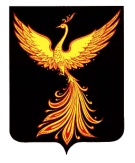 АДМИНИСТРАЦИЯПАЛЕХСКОГО МУНИЦИПАЛЬНОГО РАЙОНА АДМИНИСТРАЦИЯПАЛЕХСКОГО МУНИЦИПАЛЬНОГО РАЙОНА АДМИНИСТРАЦИЯПАЛЕХСКОГО МУНИЦИПАЛЬНОГО РАЙОНА ПОСТАНОВЛЕНИЕПОСТАНОВЛЕНИЕПОСТАНОВЛЕНИЕОт____02.2018 № _______-пОт____02.2018 № _______-пОт____02.2018 № _______-пОт____02.2018 № _______-пОт____02.2018 № _______-пОб утверждении «Положениеоб организации и осуществлении мероприятий по территориальной обороне и гражданской обороне, защите населения и территории Палехского муниципального района  от чрезвычайных ситуаций природного и техногенного характера»Об утверждении «Положениеоб организации и осуществлении мероприятий по территориальной обороне и гражданской обороне, защите населения и территории Палехского муниципального района  от чрезвычайных ситуаций природного и техногенного характера»Об утверждении «Положениеоб организации и осуществлении мероприятий по территориальной обороне и гражданской обороне, защите населения и территории Палехского муниципального района  от чрезвычайных ситуаций природного и техногенного характера»Об утверждении «Положениеоб организации и осуществлении мероприятий по территориальной обороне и гражданской обороне, защите населения и территории Палехского муниципального района  от чрезвычайных ситуаций природного и техногенного характера»Об утверждении «Положениеоб организации и осуществлении мероприятий по территориальной обороне и гражданской обороне, защите населения и территории Палехского муниципального района  от чрезвычайных ситуаций природного и техногенного характера»В соответствии с Федеральными законами от 06.10.2003 N 131-ФЗ "Об общих принципах организации местного самоуправления в Российской Федерации", Федеральным законом от 21.12.1994 N 68-ФЗ "О защите населения и территорий от чрезвычайных ситуаций природного и техногенного характера", Федеральным законом от 12.02.1998 N 28-ФЗ "О гражданской обороне"", ст. 8 Устава Палехского муниципального района, администрация Палехского муниципального района п о с т а н о в л я е т:         1. Утвердить «Положение об организации и осуществлении мероприятий по территориальной обороне и гражданской обороне, защите населения и территории Палехского муниципального района  от чрезвычайных ситуаций природного и техногенного характера» (прилагается).        2. Контроль за исполнением настоящего постановления возложить на  заместителя Главы администрации Палехского муниципального района – руководителя аппарата администрации Палехского муниципального района Бабанова С.Г.3. Разместить настоящее постановление на «Официальном сайте администрации Палехского муниципального района» и опубликовать в информационном бюллетене органов местного самоуправления Палехского муниципального района.В соответствии с Федеральными законами от 06.10.2003 N 131-ФЗ "Об общих принципах организации местного самоуправления в Российской Федерации", Федеральным законом от 21.12.1994 N 68-ФЗ "О защите населения и территорий от чрезвычайных ситуаций природного и техногенного характера", Федеральным законом от 12.02.1998 N 28-ФЗ "О гражданской обороне"", ст. 8 Устава Палехского муниципального района, администрация Палехского муниципального района п о с т а н о в л я е т:         1. Утвердить «Положение об организации и осуществлении мероприятий по территориальной обороне и гражданской обороне, защите населения и территории Палехского муниципального района  от чрезвычайных ситуаций природного и техногенного характера» (прилагается).        2. Контроль за исполнением настоящего постановления возложить на  заместителя Главы администрации Палехского муниципального района – руководителя аппарата администрации Палехского муниципального района Бабанова С.Г.3. Разместить настоящее постановление на «Официальном сайте администрации Палехского муниципального района» и опубликовать в информационном бюллетене органов местного самоуправления Палехского муниципального района.В соответствии с Федеральными законами от 06.10.2003 N 131-ФЗ "Об общих принципах организации местного самоуправления в Российской Федерации", Федеральным законом от 21.12.1994 N 68-ФЗ "О защите населения и территорий от чрезвычайных ситуаций природного и техногенного характера", Федеральным законом от 12.02.1998 N 28-ФЗ "О гражданской обороне"", ст. 8 Устава Палехского муниципального района, администрация Палехского муниципального района п о с т а н о в л я е т:         1. Утвердить «Положение об организации и осуществлении мероприятий по территориальной обороне и гражданской обороне, защите населения и территории Палехского муниципального района  от чрезвычайных ситуаций природного и техногенного характера» (прилагается).        2. Контроль за исполнением настоящего постановления возложить на  заместителя Главы администрации Палехского муниципального района – руководителя аппарата администрации Палехского муниципального района Бабанова С.Г.3. Разместить настоящее постановление на «Официальном сайте администрации Палехского муниципального района» и опубликовать в информационном бюллетене органов местного самоуправления Палехского муниципального района.В соответствии с Федеральными законами от 06.10.2003 N 131-ФЗ "Об общих принципах организации местного самоуправления в Российской Федерации", Федеральным законом от 21.12.1994 N 68-ФЗ "О защите населения и территорий от чрезвычайных ситуаций природного и техногенного характера", Федеральным законом от 12.02.1998 N 28-ФЗ "О гражданской обороне"", ст. 8 Устава Палехского муниципального района, администрация Палехского муниципального района п о с т а н о в л я е т:         1. Утвердить «Положение об организации и осуществлении мероприятий по территориальной обороне и гражданской обороне, защите населения и территории Палехского муниципального района  от чрезвычайных ситуаций природного и техногенного характера» (прилагается).        2. Контроль за исполнением настоящего постановления возложить на  заместителя Главы администрации Палехского муниципального района – руководителя аппарата администрации Палехского муниципального района Бабанова С.Г.3. Разместить настоящее постановление на «Официальном сайте администрации Палехского муниципального района» и опубликовать в информационном бюллетене органов местного самоуправления Палехского муниципального района.  Глава Палехскогомуниципального районаА.А. Мочалов